Государственное бюджетное профессиональное образовательное учреждение «Новгородский областной колледж искусств им. С.В. Рахманинова»Рабочая программаРабочая программа раздела «Учебная практика ознакомительная»                                    МДК 02.02 Учебно-методическое обеспечение учебного процесса профессионального модуля ПМ.02 Педагогическая  деятельность составлена в соответствии с федеральным государственным образовательным стандартом СПО специальности 51.02.01 Народное художественное творчество, утвержденным  приказом Министерство просвещения  Российской Федерации от 12.12.2022 г. № 1099.принята на заседании предметно-цикловой комиссииПротокол № 1  от  «30 » августа  2023 г.                                                               «Согласовано»ОГЛАВЛЕНИЕ1. ПОЯСНИТЕЛЬНАЯ ЗАПИСКА	42. цель и задачи УЧЕБНОЙ практики	63. ТРЕБОВАНИЯ К УРОВНЮ ОСВОЕНИЯ УЧЕБНОЙ ПРАКТИКИ	74. СОДЕРЖАНИЕ ЗАНЯТИЙ (III - IV СЕМЕСТРЫ)	10Тема: 1. Посещение хореографических коллективов различных направлений.	11Тема: 2. Посещение концертных выступлений хореографических коллективов.	11Тема 3: Анализ просмотренного материала.	115. УСЛОВИЯ ОРГАНИЗАЦИИ И ПРОВЕДЕНИЯ УЧЕБНОЙ ПРАКТИКИ	12Требования к документации, необходимой  для проведения учебной практики	12Требования к учебно-методическому обеспечению учебной практики	12Требования к материально-техническому обеспечению	12Рекомендации по ведению и оформлению дневника практики	13Структура дневника	136. РЕКОМЕНДАЦИИ ДЛЯ СТУДЕНТОВ К СОСТАВЛЕНИЮ ОТЧЕТА - САМОАНАЛИЗА	147. РЕКОМЕНДАЦИИ ПО СОСТАВЛЕНИЮ ХАРАКТЕРИСТИКИ УЧАЩЕГОСЯ	158. ТРЕБОВАНИЯ К ЗАЩИТЕ УЧЕБНОЙ ПРАКТИКИ	169. СПИСОК ЛИТЕРАТУРЫ	1610. дополнительная литература, включая электронные ресурсы	1711. Лист переутверждения рабочей программы	1812. ЛИСТ РЕГИСТРАЦИИ ИЗМЕНЕНИЙ, ВНЕСЕННЫХ В РАБОЧУЮ ПРОГРАММУ	19УЧЕБНАЯ ПРАКТИКА1. ПОЯСНИТЕЛЬНАЯ ЗАПИСКА          Рабочая программа по учебной практике  является одной из важных составляющих профессиональной подготовки будущих специалистов и частью основной образовательной программы в соответствии с ФГОС СПО по специальности 51.02.01 «Народное художественное творчество» вид «Хореографическое творчество» углублённой подготовки.В части освоения основного вида профессиональной деятельности «Руководитель любительского творческого коллектива», «Преподаватель» студент готовится к следующим видам деятельности: 1. Художественно-творческая деятельность в любительских творческих коллективах (постановка народных праздников и обрядов).2. Педагогическая деятельность в образовательных учреждениях дополнительного образования, в том числе дополнительного образования детей, общеобразовательных школах.3. Организационно-управленческая деятельность – руководство любительскими творческими коллективами.Студент  должен обладать соответствующими общими и профессиональными компетенциями.Руководитель любительского творческого коллектива, преподаватель должен обладать общими компетенциями, включающими в себя способность:ОК 1. Понимать сущность и социальную значимость своей будущей профессии, проявлять к ней устойчивый интерес.ОК 2. Организовывать собственную деятельность, определять методы и способы выполнения профессиональных задач, оценивать их эффективность и качество.ОК 3. Решать проблемы, оценивать риски и принимать решения в нестандартных ситуациях.ОК 4. Осуществлять поиск, анализ и оценку информации, необходимой для постановки и решения профессиональных задач, профессионального и личностного развития.ОК 5. Использовать информационно-коммуникационные технологии для совершенствования профессиональной деятельности.ОК 6. Работать в коллективе, обеспечивать его сплочение, эффективно общаться с коллегами, руководством.ОК 7. Ставить цели, мотивировать деятельность подчиненных, организовывать и контролировать их работу с принятием на себя ответственности за результат выполнения заданий.ОК 8. Самостоятельно определять задачи профессионального и личностного развития, заниматься самообразованием, осознанно планировать повышение квалификации.ОК 9. Ориентироваться в условиях частой смены технологий в профессиональной деятельности.Руководитель любительского творческого коллектива, преподаватель должен обладать профессиональными компетенциями, соответствующими основным видам профессиональной деятельности:Художественно-творческая деятельность.ПК 1.1. Проводить репетиционную работу в любительском творческом коллективе, обеспечивать исполнительскую деятельность коллектива и отдельных его участников.ПК 1.2. Раскрывать и реализовывать творческую индивидуальность участников любительского коллектива.ПК 1.3. Разрабатывать, подготавливать и осуществлять репертуарные и сценарные планы, художественные программы и постановки.ПК 1.4. Анализировать и использовать произведения народного художественного творчества в работе с любительским творческим коллективом.ПК 1.5. Систематически работать по поиску лучших образцов народного художественного творчества, накапливать репертуар, необходимый для исполнительской деятельности любительского творческого коллектива и отдельных его участников.ПК 1.6. Методически обеспечивать функционирование любительских творческих коллективов, досуговых формирований (объединений).ПК 1.7. Применять разнообразные технические средства для реализации художественно-творческих задач.Педагогическая деятельностьПК 2.1. Использовать знания в области психологии и педагогики, специальных дисциплин в преподавательской деятельности.ПК 2.2. Использовать базовые теоретические знания и навыки, полученные в процессе профессиональной практики, для педагогической работы.ПК 2.3. Планировать, организовывать и методически обеспечивать учебно-воспитательный процесс в учреждении дополнительного образования детей, общеобразовательной школе.ПК 2.4. Пользоваться учебно-методической литературой, формировать, критически оценивать и грамотно обосновывать собственные приемы и методы преподавания.ПК 2.5. Применять разнообразные формы учебной и методической деятельности, разрабатывать необходимые методические материалы. Рабочая программа «Учебная практика» может быть использована в следующих областях профессиональной деятельности выпускников:-руководство любительскими творческими коллективами (постановка народных праздников и обрядов),-художественное образование в образовательных учреждениях дополнительного образования, в том числе, дополнительного образования детей, общеобразовательных школах,-организационно-управленческой деятельности.Место учебной практики:   Учебная практика входит в структуру профессионального модуля «Художественно-творческая деятельность» (ПМ.01), «Педагогическая деятельность» (ПМ.02).2. цель и задачи УЧЕБНОЙ практикиЦель практики: формирование первоначальных представлений о выбранной профессии, первичное знакомство с особенностями избранной специальности; получение практического опыта наблюдательной и аналитической деятельности в области профессиональных дисциплинЗадачи практики:расширение и углубление знаний в области профессиональных дисциплин посредством изучения работы конкретных учреждений, хореографических коллективов; знакомство с разно-жанровыми и разновозрастными хореографическими коллективами, спецификой их работы; изучение содержания, форм и методов ведения занятий и организации в них творческого процесса; развитие профессиональной культуры, потребности в самообразовании и самосовершенствовании. Ознакомление: учащихся с работой культурно-досуговых учреждений; с организационными и методическими центрами эстетического воспитания, с коллективами, студиями, кружками. с методикой ведения занятий и различных тематических мероприятий. с формами и методами учебно-воспитательной работы в коллективах. со звуковым и светотехническим оборудованием культурно-просветительного учреждения. 3. ТРЕБОВАНИЯ К УРОВНЮ ОСВОЕНИЯ УЧЕБНОЙ ПРАКТИКИУчебная практика реализуется в рамках освоения ПМ.01 «Художественно-творческая деятельность», ПМ.03 «Организационно-управленческая деятельность».ТЕМАТИЧЕСКИЙ ПЛАНСпециальность: 51.02.01 «Народное художественное творчество».вид  «Хореографическое творчество».Форма обучения: очнаяРаспределение учебной нагрузкиТребования к знаниям и умениям студентов-практикантов
        В результате прохождения учебной практики студент должен  иметь практический опыт:ознакомления  с организациями социально-культурной сферы,  учреждениями культурно-досугового типа, региональными и муниципальными управлениями (отделами) культуры, домами народного творчества; наблюдения приемов и методов проведения занятий, репетиций с участниками творческих любительских коллективов в учреждениях культуры, образовательных и дополнительного образования детей; ознакомления с работой лучших представителей народного художественного творчества в регионе. знать: основные направления хореографических коллективов; специфику работы в коллективах разных возрастных категорий; формы работы хореографического коллектива; организацию учебного процесса, структуру, формы и методы проведения занятий. уметь: проводить линию наблюдения хода организации учебного процесса, просмотра концертных программ; анализировать работу преподавателя и участников творческих коллективов. 
Порядок выполнения учебной практики: Учебная практика проходит в 3 и 4 семестрах на 2 курсе рассредоточено – 72 ч.В течение учебного года студенты посещают занятия профессиональных и любительских хореографических коллективов, их концертные выступления в соответствии с графиком посещения, составленным преподавателем.Контроль и оценка результатов учебной практики:В период прохождения практики студентом ведется дневник практики (посещение учебных занятий, заполнение дневника контролируется руководителями практики). По результатам практики студентом составляется письменный отчет, который утверждается руководителем практики.  По результатам практики руководителем практики и  председателем цикловой комиссии формируется аттестационный лист, содержащий сведения об уровне освоения студентом профессиональных компетенций. Так же руководитель практики составляет характеристику на студента и отчёт о прохождении практики, содержащий сведения об уровне освоения студентом профессиональных компетенций.Для оценки результативности используются следующие методы:- наблюдение за студентами в процессе практики и анализ качества отдельных видов их работы (посещаемость, самостоятельность, активность, исполнительность и т.д.);- анализ отчетной документации студентов по учебной практике;- защита учебной практики, выступление на конференции; Итоговая оценка за учебную практику выставляется студенту на основе анализа овладения студентом общих и профессиональных компетенций, с учетом предоставленной документации.
       Оценка по учебной практике формируется из:-  посещаемости; - уровня профессиональной направленности: заинтересованности, ответственного отношения к практике, инициативности, активности, самостоятельности и  исполнительности;- грамотного, развёрнутого анализа просмотренных уроков; - своевременно заполненного дневника практиканта; - отчёта студента по практике (в письменной форме, в устной форме или в форме компьютерной презентации); - выступления на конференции. 
Форма  контроля: защита практики.Критерии оценки     Студенты, которые  к  прохождению  учебной практики  относятся   очень  ответственно, занятия  посещают  регулярно, имеют посещаемость 75% -100% (допускаются пропуски по болезни), с интересом ходят в коллективы, своевременно заполняют дневник практики, грамотно анализируют просмотренные занятия в коллективах,  характеризуются как самостоятельные, активные, инициативные и исполнительные личности - получают оценку  «ОТЛИЧНО».      Учащиеся, которые  имеют посещаемость 50% - 75% (пропуски без уважительной причины), своевременно заполняют необходимую документацию,  характеризуются как самостоятельные и исполнительные личности - получают оценку  «ХОРОШО».     Практиканты, которые к прохождению  учебной  практики  относятся  не ответственно, занятия  посещают крайне  редко (посещаемость 35% - 50%   без видимых на то причин), характеризующиеся как личности, не проявляющие самостоятельности и активности в анализе просмотренных уроков и мероприятий, не  своевременно заполняющие необходимую документацию в итоге  получают оценку «УДОВЛЕТВОРИТЕЛЬНО».    Студенты, которые занятия  посещают крайне  редко, посещаемость составляет менее 35% (пропуски без уважительной причины), характеризующиеся как личности не ответственные, не проявляющие самостоятельности и активности в анализе просмотренных уроков и мероприятий, не  своевременно заполняющие необходимую документацию - в итоге  получают оценку «НЕУДОВЛЕТВОРИТЕЛЬНО».4. СОДЕРЖАНИЕ ЗАНЯТИЙ (III - IV СЕМЕСТРЫ)     Учебная практика проводится в форме учебно-практических занятий под руководством преподавателя, в виде практики наблюдений и аналитической деятельности. Введение. Цели и задачи учебной практики. Значение учебной практики для работы будущего специалиста.Тема: 1. Посещение хореографических коллективов различных направлений.  
 В период прохождения практики студенты обязаны ознакомиться с работой творческих любительских коллективов в учреждениях культуры, образовательных и дополнительного образования детей; проводить наблюдения приемов и методов проведения занятий, репетиций с участниками творческих коллективов.Знакомство с деятельностью организаций социально-культурной сферыг. Великого Новгорода: ДШИ, центрами дополнительного образования детей и молодёжи, театрами города, домами культуры и центрами досуга; Знакомство с работой с детских хореографических  коллективов:с системой дополнительного образования, в которых функционируюттворческие коллективы,с практикой показательных занятий и организацией творческихпроцессов в них,с организацией и планированием работы,с учебно-воспитательной работой в коллективах.посещение занятий коллектива, обобщение опыта работы педагога- руководителя.Просмотр видеоматериалов лучших коллективов нашей страны и ближнего зарубежья. Тема: 2. Посещение концертных выступлений хореографических коллективов.Посетить концертные программы профессиональных и любительских хореографических ансамблей с последующим их анализом, в соответствии с графиком, составленным преподавателем. Тема 3: Анализ просмотренного материала. Анализ и рецензирование посещённых учреждений, мероприятий. Визуально наблюдая за коллективами, студенты - анализируют просмотренный урок,  - ведут дневник учебной практики, - отмечают для себя «Плюсы» и «Минусы» в организации и планировании работы коллектива, форме построения  занятий  и  методике преподавания  разных  руководителей; - отмечают моменты урока, которые понравились и могут пригодиться в дальнейшей педагогической практике. Подведение итогов практики.5. УСЛОВИЯ ОРГАНИЗАЦИИ И ПРОВЕДЕНИЯ УЧЕБНОЙ ПРАКТИКИТребования к документации, необходимой  для проведения учебной практики- ведение студентом дневника в период прохождения производственной практики,- составление студентом итогового отчёта о прохождении учебной практики,- подготовка руководителем учебной практики характеристики на учащегося.Требования к учебно-методическому обеспечению учебной практики- Рекомендации (указания) по ведению дневника практики;       (Приложение №1)- Рекомендации по выполнению отчета по практике;                   (Приложение №2)- Рекомендации по составлению характеристики  на учащегося. (Приложение №3)Требования к материально-техническому обеспечению     Реализация программы учебной  практики проходит на базе домов культуры, учреждений дополнительного образования детей, в которых есть хореографические кабинеты, оборудованные зеркалами, станками, музыкальным инструментом и гимнастическим инвентарём (ковриками, скакалками и т.д.). Также программа предполагает наличие группового кабинета, с аудио и видео аппаратурой, для просмотра концертных мероприятий с участием хореографических коллективов разного уровня подготовки.      Материально-техническая база учреждений, в которых реализуется программа практики, должна так же соответствовать действующим санитарным и противопожарным нормам, нормам охраны труда работников учреждения.(Приложение №1)Рекомендации по ведению и оформлению дневника практики     Дневник – это документ, в котором студент фиксирует свою деятельность в соответствии с тематическим планом практики и выполненной работой (сведения о прохождении учебно-ознакомительной практики).Дневник практики заполняется обучающимся самостоятельно по мере выполнения работ в ходе практики.В Дневнике фиксируются все выполненные обучающимся работы. Подтверждением выполнения работы в рамках учебно-ознакомительной практики является подпись руководителя практики.Руководитель практики от организации в конце дневника пишет Характеристику студенту по итогам учебной практики  (Заключение руководителя практики о работе студента, навыки, отношение к работе, качество, активность, дисциплина), а так же выставляется ОЦЕНКА учебной практики студента.Графу подпись руководителя практики от колледжа заполняет руководитель от колледжа.Дневник хранится в колледже согласно установленным срокам.Дневник студент пишет от руки в тетради по схеме (образец схемы представлен ниже).Структура дневникаСтр.1 Титульный лист: фиксируются Фамилия Имя и Отчество студента – практикантаСтр.2Специальность___________________________Вид (отрасль) ____________________________Название практики: УчебнаяСроки прохождения практики: с__________ по_________ 20____ г.Ф.И.О. руководителя практики от колледжа _______________________База практики (Место проведения) _______________________________Стр.3.Правила заполнения дневника учёта учебной практики студентаДневник практики является основным документом учёта практики студента. Своевременное ведение записей является обязательным для студента – практиканта.Все записи в дневнике должны вестись чётко, аккуратно, содержать краткое описание работы с анализом и выводами.Дневник проверяет и подписывает педагог, руководитель практики.Стр.4 (и далее)Примечание: Графы – Дата и Содержание работы заполняется строго в соответствии с тематическим планом практики (указывается вид выполненной работы)(Приложение №2)6. РЕКОМЕНДАЦИИ ДЛЯ СТУДЕНТОВ К СОСТАВЛЕНИЮ ОТЧЕТА - САМОАНАЛИЗАПо итогам учебной практики  ПМ  01.   К дневнику прохождения практики прилагается Отчёт студента о прохождении практики, который является неотъемлемой частью данного документа и сдаётся на защите практики одновременно с Дневником.В итоговом отчёте необходимо отразить ответы на следующие вопросы:Для чего нужна учебная практика в колледже?Был ли я готов к практике психологически?Был ли я заинтересован в учебной практике профессионально?Смог ли я достичь цели практики и решать задачи, обозначенные в программе практики?Овладел ли я алгоритмом решения поставленных передо мной задач профессиональной деятельности?Знаю ли я, какие компетенции я сформировал в процессе профессиональной деятельности?Чего мне не хватило для их решения?Чего в ходе практики мне удалось достичь?Что было самым интересным для меня? Могу ли я самостоятельно решать следующие профессиональные задачи? С какими трудностями в ходе практики я столкнулся?Совпадают ли самоанализ результатов практики и экспертная оценка моей работы руководителем практики? (В случае несовпадения оценок укажите, по какой причине это произошло. Аргументируйте разницу в оценках.) За профессиональную деятельность в условиях учебной практики я заслуживаю оценку __________________________________________________ Ваши предложения по организации учебной практики _________________________________________________________________________________________________________________________________________________________________________________________________________(Приложение №3)7. РЕКОМЕНДАЦИИ ПО СОСТАВЛЕНИЮ ХАРАКТЕРИСТИКИ УЧАЩЕГОСЯПо итогам учебной практики  ПМ  01.  Руководитель практики  от организации в конце дневника пишет Характеристику студенту по итогам учебной практики.Заключение руководителя практики о работе студента складывается с учётом:- посещаемости,- активности,- дисциплины,- отношения к учебной практике,- приобретённых за время учебной практики навыков и опыта,- качества заполнения отчётной документации по учебной практике.8. ТРЕБОВАНИЯ К ЗАЩИТЕ УЧЕБНОЙ ПРАКТИКИЗащита учебной практики проходит в форме конференции (собеседования) в групповом кабинете. На защиту студент предоставляет следующие документы:дневник практики;аттестационный лист;анализ деятельности конкретного учреждения культуры;анализ посещенных уроков;анализ деятельности просмотренного хореографического коллектива;анализ лучших образцов народного художественного творчества;письменный отчет по учебной практике за год.Для защиты практики на выступление каждого студента отводится 5-7 минут. В комиссию входят следующие члены:-заведующий практикой;-председатель цикловой комиссии;-руководители практики.По результатам защиты комиссия заполняет аттестационный лист и выставляет оценку.9. СПИСОК ЛИТЕРАТУРЫАванесова, Г.А. Культурно-досуговая деятельность: Теория и практика организации. Учебное пособие для студентов вузов.- М.: Аспект Пресс, 2006. - 236 Булатова О.С. Педагогический артистизм. - М., 2001.Васильева Ю.В. Методика и опыт работы социального педагога. - М., 2002.Возвращение к истокам: народное искусство и детское творчество / Т.Я. Шпикалова,      Г.А. Поровская. - М., 2000.Жарков, А.Д. Культурно-досуговая деятельность – М.: Издательский Дом МГУКИ, 2019.- 480 с. (переизд.).Исаева, И.Ю.  Досуговая педагогика: учебное пособие / И.Ю.Исаева.-М.: Флинта: НОУ ВПО «МПСИ», 2010.- 200 с.  Коджаспирова Г.М. Педагогика. – М., 2003. Куприянов Б.В. Организация и методика проведения игр с подростками. М., 2021. (переизд.).Методика воспитательной работы // Ред. В.А. Сластенина. – М., 2002. Педагогическая практика // Ред. Г.М. Коджаспировой, Л.В. Бирюковой. – М., 1998. Пинаева Е.А. Новые детские диско-танцы. Серия «Учебники для вас» вып. 1. – М.: ПБОЮЛ, Монастырская М.В., 2003. Пинаева Е.А. Детские образные танцы. – Пермь, ОЦХТУ «Росток», 2005. Пинаева Е.А. Танцы современных ритмов для детей. - Пермь, ОЦХТУ «Росток», 2005. Пинаева Е.А. Польки, вальсы, марши для детей. - Пермь, ОЦХТУ «Росток», 2005. Пинаева Е.А. Массовые композиции для детей. - Пермь, ОЦХТУ «Росток», 2018. (переизд.).Пуртова Т.В., Беликова А.Н., Кветная О.В. Учите детей танцевать: Учеб. Пособие для студентов учреждений СПО. – М.: Гуманит. Изд. Центр ВЛАДОС, 2019. (переизд.).Фришман И. И. Методика работы педагога дополнительного образования. - М., 2001.10. дополнительная литература, включая электронные ресурсыВасильева Т. Секрет танца. - СПб., Диамант-Золотой век, 1998.Зацепина, М.Б. Организация культурно-досуговой деятельности – М.:Педагогическое общество России, 2006 г.  – 123 с.Захаров Р. Сочинение танца. - М.: Искусство, 2020. (переизд.).Константиновский.	Учить прекрасному.- М.: 1064.Стриганова В.М. Современный бальный танец / Стриганова В.М., В .И. Уральская. - М.: Просвещение, 1977.Электронные ресурсы: Хореографические ансамбли в России - адреса, справочная информация, отзывы.Московский городской творческий коллектив, народный хореографический ансамбль: «ШКОЛЬНЫЕ ГОДЫ».Государственный академический хореографический ансамбль "Берёзка" имени Н.С. Надеждиной.Детский хореографический ансамбль «Юный Москвич».Спортивные бальные танцы для детей и взрослых. Центр танцевального спорта — ЦСКА.11. Лист переутверждения рабочей программыраздела (профессионального модуля)Рабочая программа: _____________________________________________________________________________________________________одобрена на 20__/20__ учебный год на заседании предметно-цикловой комиссии	_от	20	г., протокол №	Председатель ПЦК	Рабочая программа: _____________________________________________________________________________________________________одобрена на 20__/20__ учебный год на заседании предметно-цикловой комиссии	_от	20	г., протокол №	Председатель ПЦК	(подпись)	(Инициалы и фамилия)Рабочая программа: _____________________________________________________________________________________________________одобрена на 20__/20__ учебный год на заседании предметно-цикловой комиссии	_от	20	г., протокол №	Председатель ПЦК	Рабочая программа: _____________________________________________________________________________________________________одобрена на 20__/20__  учебный год на заседании предметно-цикловой комиссии	_от	20	г., протокол №	Председатель ПЦК	(подпись)	(Инициалы и фамилия)12. ЛИСТ РЕГИСТРАЦИИ ИЗМЕНЕНИЙ, ВНЕСЕННЫХ В РАБОЧУЮ ПРОГРАММУ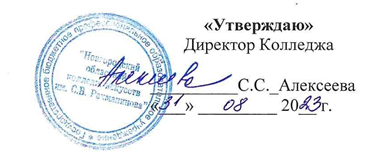 ПМ.01  Художественно-творческая деятельностьПМ.02  Педагогическая деятельность(профессиональный модуль)УП 00   УЧЕБНАЯ ПРАКТИКА ОЗНАКОМИТЕЛЬНАЯ(раздел)51.02.01 Народное художественное творчество(код и наименование специальности)Вид  Хореографическое творчество (наименование вида)Председатель ПЦКРазработчики______________  С.А. Иванова_____________ С.А. ИвановаЗаместитель директора по учебной и организационно- методической работе__________________ С.Н. Зимнева «30 » августа  2023 г.
№
Наименование разделов и темКоличество часов 
№
Наименование разделов и тем
ВсегоУчебная практика 
(Практика для получения первичных профессиональных навыков и умений) 
72
ПМ-01 
1. Посещение хореографических коллективов различных направлений. 
32
ПМ-01 
2. Посещение концертных выступлений хореографических коллективов. 
32
ПМ-03 
3. Анализ просмотренного материала. 
8
Коды формируемых компетенцийНаименованиепрофессионального модуляОбъем времени, отведенный на практику (в неделях, часах)Сроки проведенияОК 1 – 9 ПК 1.1 – 1.7ПМ.01 Художественно- творческая деятельность36 недель,72 часа3-4 семестрыВид   учебной работыВсегоIII семестрIV семестрВсего723240Вид итогового контроляЗащита практикиДатаСодержание работы и анализ работыНомер измененияНомер листаДата внесения измененияФИО ответственного за внесение измененияПодписьответственного за внесение изменения